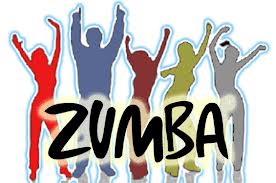 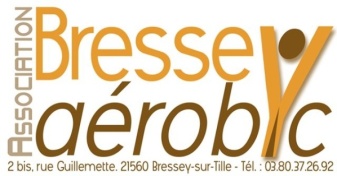 Les cours se dérouleront à la salle des fêtes de Bressey sur Tille.Inscription Samedi 20 Juin  2015 de 10H à 12Hà la Mairie de Bressey sur TilleTarifs : Zumba adultes: 95€Zumba enfants : 50€Renforcement musculaire : 65€Zumba adultes + renforcement musculaire : 150€ Zumba adultes+ zumba enfants : 140€Zumba enfants + renforcement musculaire : 110€Zumba adultes + renforcement musculaire + zumba enfants : 200€POSSIBLITE DE PAYER EN PLUSIEURS FOISDocuments à fournir : La fiche d’inscription ci-jointeUn certificat médical obligatoire par activitéLe règlementAutorisation parentale pour les mineurs à remplir sur place. Pour tous renseignements : YAQOUB Blandine 06.99.01.81.99			      	        : MIELLE Florence 06.08.61.02.34BULLETIN D’INSCRIPTION ADULTESNom Prénom………………………………………………………………………………………………….Adresse……………………………………………………………………………………………………………………………………………………………………………………………………………………………..Date de naissance :         /        /    Zumba		 Renforcement musculaire		 Zumba + renforcement musculaire Zumba + zumba enfants				 Renforcement musculaire + zumba enfants 		 Zumba + renforcement musculaire + zumba enfantsDomicile……………………………….portable…………………………………Mail……………………………………………………………@……………...............................Donne au responsable de la section l’autorisation de prendre toutes les décisions qu’il jugerait utiles et autorise le médecin ou le chirurgien à intervenir s’il en juge la nécessité.Donne au responsable de la section l’autorisation d’utiliser, de reproduire et de publier les photographies prises dans le cadre de l’activité de la section.Signature							Bressey sur Tille, le_ _ _ _ _ _ _ _ _ _ _ _ _ _ _ _ _ _ _ _ __ _ _ _ _ _ _ _ _ _ _ _ _ _ _ _ _ _ _ _ _ _ _ _ _ _ _ _ _ _ _ _ _ _ _ _ _ _ _     BULLETIN D’INSCRIPTION ZUMBA ENFANTSNom Prénom………………………………………………………..Date de naissance :           /               /  Nom Prénom  du responsable légal : …………………………………………………………………………..Adresse : ……………………………………………………………………………………………………….Autorise mon enfant à rentrer seul après le coursN’autorise pas mon enfant à rentrer seul après le coursDomicile parents……………………………….portable parents………………………………………..Donne au responsable de la section l’autorisation de prendre toutes les décisions qu’il jugerait utiles et autorise le médecin ou le chirurgien à intervenir s’il en juge la nécessité.Donne au responsable de la section l’autorisation d’utiliser, de reproduire et de publier les photographies prises dans le cadre de l’activité de la section.Signature parents						Bressey sur Tille, le              Zumba adultes		       Zumba  enfants 9-11 ans                     Renforcement musculaire                                                            le mardi de : 18h30 à 19h15  	     le mardi de :17h30 à 18h15                        cuisses/abdos/fessiers   : 19h30 à 20h15          (Début des cours le 15 septembre)               le jeudi de 19h15 à 20h15      (Début des cours le 15 septembre)	                                                      (Début des cours le 24 Septembre)NE SERONT PRIS EN COMPTE QUE LES DOSSIERS COMPLETSAUCUN REMBOURSEMENT APRES INSCRIPTION MEME AVEC CERTIFICAT MEDICAL